О назначении должностного лица, ответственного за направление сведений о муниципальных служащих Слободо-Туринского муниципального района, к которым было применено взыскание в виде увольнения  в связи с утратой доверия за совершение коррупционного правонарушенияВ соответствии с Постановлением Правительства Российской Федерации          от 05.03.2018 № 228 «О реестре лиц, уволенных в связи с утратой доверия», распоряжением Правительства Свердловской области от 08.05.2018 № 305-РП «Об определении должностного лица, ответственного за включение сведений о лице, к которому было применено взыскание в виде увольнения (освобождения    от должности) в связи с утратой доверия за совершение коррупционного правонарушения, в реестр лиц, уволенных в связи с утратой доверия, и исключения сведений из него»:1. Назначить Ткаченко Татьяну Викторовну - заведующую организационным отделом Администрации Слободо-Туринского муниципального района ответственным за направление сведений о  муниципальных служащих Слободо-Туринского муниципального района, к которым было применено взыскание в виде увольнения  в связи с утратой доверия за совершение коррупционного правонарушения, для включения в Реестр лиц, уволенных в связи с утратой доверия (далее – реестр), и исключения сведений из него.2. Руководитель органа местного самоуправления Слободо-Туринского муниципального района (далее – руководитель ОМСУ) направляет информацию, указанную в пункте 12 Положения о реестре лиц, уволенных в связи с утратой доверия, утвержденного Постановлением Правительства Российской Федерации от 05.03.2018 № 228 «О реестре лиц, уволенных в связи с утратой доверия» (далее - Положение), о муниципальном служащем данного органа местного самоуправления, к которому было применено взыскание в виде увольнения (освобождения от должности) в связи с утратой доверия за совершение коррупционного правонарушения, в организационный отдел Администрации Слободо-Туринского муниципального района (далее – организационный отдел) в течение 3 рабочих дней со дня принятия акта о применении взыскания к муниципальному служащему. Для исключения сведений из реестра руководитель ОМСУ направляет в организационный отдел информацию для подготовки уведомления об исключении из реестра сведений в течение 1 рабочего дня со дня наступления оснований, предусмотренных подпунктами «а» и «б» пункта 15 Положения, или со дня получения письменного заявления в соответствии с пунктами 19 и 20 Положения Руководитель органа местного самоуправления Слободо-Туринского муниципального района   несет персональную  ответственность   за   достоверность,   полноту   и своевременность    направления    сведений.     3. Для включения сведений в реестр направлять Первому Заместителю Губернатора Свердловской области - Руководителю Администрации Губернатора Свердловской области информацию, указанную в Положении, в течение 10 рабочих дней со дня принятия акта о применении к муниципальному служащему Слободо-Туринского муниципального района, освобождённому от должности в связи с утратой доверия за совершение коррупционного правонарушения.Для исключения сведений из реестра направлять Первому Заместителю Губернатора Свердловской области - Руководителю Администрации Губернатора Свердловской области уведомление об исключении из реестра сведений в течение 3 рабочих дней со дня наступления оснований, предусмотренных подпунктами «а» и «б» пункта 15 Положения, или со дня получения письменного заявления в соответствии с пунктами 19 и 20 Положения.».3. Считать утратившим силу распоряжение Администрации Слободо-Туринского муниципального района от 28.05.2018   №   114 «О назначении должностного лица в администрации Слободо-Туринского муниципального района, ответственного за направление сведений о лице, к которому было применено взыскание в виде увольнения (освобождения от должности) в связи с утратой доверия за совершение коррупционного правонарушения (далее - сведения), для включения в реестр лиц, уволенных в связи с утратой доверия, и исключения сведений из него».4. Контроль за исполнением настоящего распоряжения оставляю за собой.Глава Слободо-Туринского муниципального района                                        В.А. Бедулев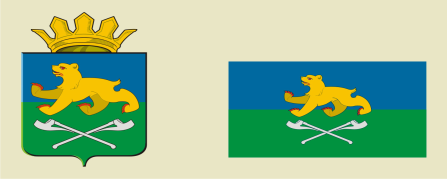 АДМИНИСТРАЦИЯ СЛОБОДО-ТУРИНСКОГОМУНИЦИПАЛЬНОГО РАЙОНАРАСПОРЯЖЕНИЕАДМИНИСТРАЦИЯ СЛОБОДО-ТУРИНСКОГОМУНИЦИПАЛЬНОГО РАЙОНАРАСПОРЯЖЕНИЕот  26.08.2020                                                             № 120с. Туринская Слободас. Туринская Слобода